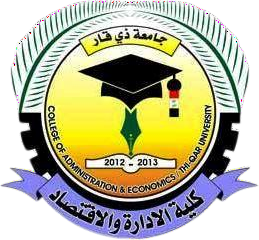 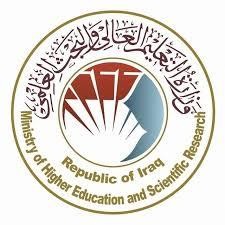 السيرة الذاتية وزارة التعليم العالي والبحث العلميجامعة ذي قار/ كلية الإدارة والاقتصاد  (C.V) السيرة الذاتية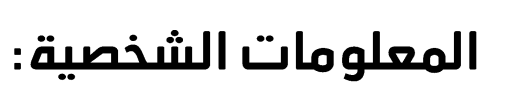 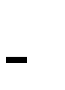 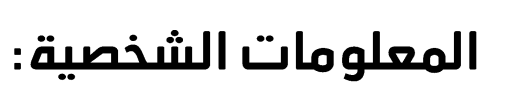 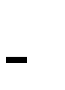 عباس كاطع عطية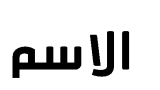 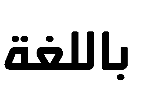 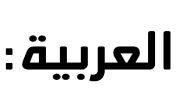 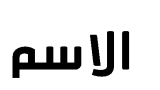 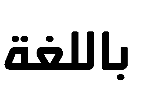 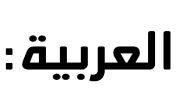 Abbas Gatea Atiyah 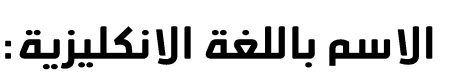 ناصرية 1983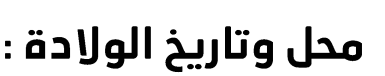 العربية- الإنكليزية- الروسية 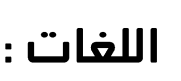 مدرس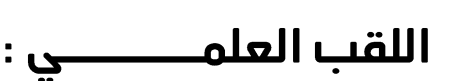 إدارة اعمال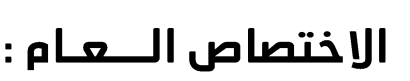 الإدارة الاستراتيجية- إدارة الجودة ريادة الاعمال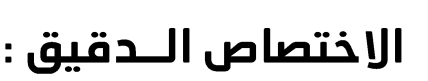 abbas-al-khalidi@utq.edu.iq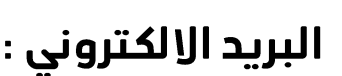 المؤهلات العلميةالمؤهلات العلميةالجامعةالشهادةجامعة البصرةالبكالوريوسجامعة موسكو الماجستيرجامعة كربلاءالدكتوراه المقررات العلمية التي تم تدريسهاالمقررات العلمية التي تم تدريسهاالمقررات العلمية التي تم تدريسهااسم المؤلفالمرحلةاسم المادة Richman and Ross الأولى                القراءات المالية والمصرفي الدكتور صباح النجار                                            الرابعة              إدارة الإنتاج والعمليات الدكتور مسلم علاوي السعد الرابعة إدارة الجودة Rossالثالثة إدارة المصارف                                            الدكتور سعدون جثير                                              الثانية المالية العامة                                               السيرة العلميةالسيرة العلميةالبحث المنشورة والمنجزة والمخططة البحث المنشورة والمنجزة والمخططة نسبة إالنجازعنوان البحثEffect of Temporal and Spatial myopia on managerial performanceStrategic network and Psychological Contract Breach: the mediating effect of Role ambiguityPower Distance and Strategic Decision Implementation:Exploring the moderative influence of Organizational ContextInvestigating the moderating role of Authoritarian Leadership in the Relationship Between Digital Transformation and Job StressHow Positive and Negative Electronic Word of Mouth (eWOM) Affects Customers’ Intention to Use Social Commerce? A Dual-Stage Multi Group-SEM and ANN AnalysisThe role of Strategic Behavior in achievement the Organizational Excellence "Analytical research of the manager’s views of Ur State Company at Thi-Qar Governorate"السيرة العلميةالسيرة العلميةالنشاطات العلمية (تقويم البحوث والاشراف عليها)النشاطات العلمية (تقويم البحوث والاشراف عليها)تاريخهاسم النشاط                   تقييم رسالة ماجستير/  جامعة كربلاءتقييم رسالة ماجستير/  جامعة كربلاءالسيرة الاداريةالسيرة الاداريةالمناصب المكلف بهاالمناصب المكلف بهاتاريخهعنوان التكليف2021مقرر قسم  2022رئيس قسم السيرة الوظيفيةالسيرة الوظيفيةتاريخهالتدرج الوظيفي